Утверждаю 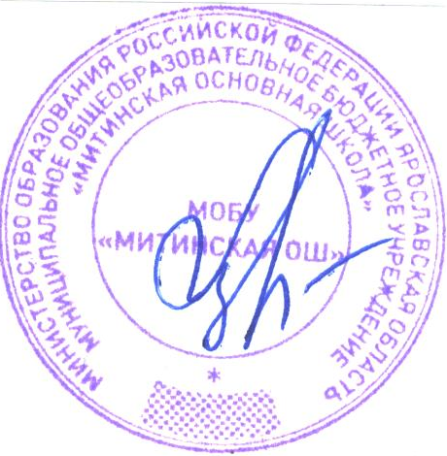 Директор МОБУ «Митинская ОШ»_  _________ О.А. ЛукьяноваРасписание работы кабинета по дням недели, занятость кабинета в урочное и внеурочное времяРасписание проведения уроков и курсов внеурочной деятельности в кабинете центра Точка роста № 1Расписание проведения уроков и курсов внеурочной деятельности в кабинете центра Точка роста № 2№ урокаПонедельникВторникСреда ЧетвергПятница 1Биология 5 классОкружающий мир4 классБиология 9 класс2Химия 9 классХимия 9 классБиология 6 класс3Технология 6, 7 классыБиология 9 классТехнология 5 класс4Технология 6, 7 классыБиология 7 классТехнология 5 класс5В/д«Юный химик»9 классОкружающий мир4 классТехнология 4 класс6В/д«Чудеса науки и природы»5 класс7В/д«Проектная деятельность»5 классВ/д«Чудеса науки и природы»2,3 классыВ/д«Чудеса науки и природы»4 классСамостоятельная работа учащихся и учителей8Самостоятельная работа учащихся и учителейСамостоятельная работа учащихся и учителейСамостоятельная работа учащихся и учителейСамостоятельная работа учащихся и учителейСамостоятельная работа учащихся и учителей№ урокаПонедельникВторникСреда ЧетвергПятница 1Геометрия 7 классМатематика4 классМатематика6 классМатематика4 класс2	Математика 5 классАлгебра 9 классМатематика6 классВероятность и статистика7 класс3Математика4 классМатематика5 классМатематика5 классМатематика5 классМатематика6 класс4Математика6 классМатематика6 классВероятность и статистика9 классМатематика4 классГеометрия 7 класс5Алгебра 7 классАлгебра 7 классГеометрия9 классАлгебра 9 классАлгебра 7 класс6Физика9 классГеометрия9 классМатематика5 классФизика9 классИнформатика 9 класс7Физика7 классФизика9 классИнформатика  7 класс8Самостоятельная работа учащихся и учителейСамостоятельная работа учащихся и учителейСамостоятельная работа учащихся и учителейСамостоятельная работа учащихся и учителей